Instructions:Replace Agent & Date with name of Agent & date givenAlways Print in color                                     Agent: 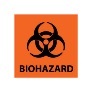 Date:     Agent: Date:     Agent: Date:     Agent: Date:     Agent: Date:     Agent: Date:     Agent: Date:     Agent: Date:     Agent: Date:     Agent: Date:     Agent: Date:     Agent: Date:     Agent: Date:     Agent: Date:     Agent: Date:     Agent: Date:     Agent: Date:     Agent: Date:     Agent: Date:     Agent: Date:     Agent: Date:     Agent: Date:     Agent: Date:     Agent: Date:     Agent: Date:     Agent: Date:     Agent: Date:     Agent: Date:     Agent: Date:     